简历姓名张里琦性别性别男籍贯籍贯北京学历本科 软件工程, 毕业于 北京城市学院本科 软件工程, 毕业于 北京城市学院本科 软件工程, 毕业于 北京城市学院本科 软件工程, 毕业于 北京城市学院本科 软件工程, 毕业于 北京城市学院本科 软件工程, 毕业于 北京城市学院本科 软件工程, 毕业于 北京城市学院联系电话132404804131324048041313240480413Email9428658@qq.com9428658@qq.com9428658@qq.com应聘职位PHP工程师PHP工程师PHP工程师职业技能前端:HTML5, CSS3, JavaScriptBootstrap, jQuery后端:PHP7, Apache, nGinxMVC设计模式框架: ThinkPHP5.0环境: WAMP/LAMP/LNMPLinux数据库:MySQL微信相关:小程序,公众号前端:HTML5, CSS3, JavaScriptBootstrap, jQuery后端:PHP7, Apache, nGinxMVC设计模式框架: ThinkPHP5.0环境: WAMP/LAMP/LNMPLinux数据库:MySQL微信相关:小程序,公众号前端:HTML5, CSS3, JavaScriptBootstrap, jQuery后端:PHP7, Apache, nGinxMVC设计模式框架: ThinkPHP5.0环境: WAMP/LAMP/LNMPLinux数据库:MySQL微信相关:小程序,公众号前端:HTML5, CSS3, JavaScriptBootstrap, jQuery后端:PHP7, Apache, nGinxMVC设计模式框架: ThinkPHP5.0环境: WAMP/LAMP/LNMPLinux数据库:MySQL微信相关:小程序,公众号前端:HTML5, CSS3, JavaScriptBootstrap, jQuery后端:PHP7, Apache, nGinxMVC设计模式框架: ThinkPHP5.0环境: WAMP/LAMP/LNMPLinux数据库:MySQL微信相关:小程序,公众号前端:HTML5, CSS3, JavaScriptBootstrap, jQuery后端:PHP7, Apache, nGinxMVC设计模式框架: ThinkPHP5.0环境: WAMP/LAMP/LNMPLinux数据库:MySQL微信相关:小程序,公众号前端:HTML5, CSS3, JavaScriptBootstrap, jQuery后端:PHP7, Apache, nGinxMVC设计模式框架: ThinkPHP5.0环境: WAMP/LAMP/LNMPLinux数据库:MySQL微信相关:小程序,公众号项目经历项目: ABMall 商城网址: http://mall.class4ever.com 运行环境: CentOS7.6+nGinx+MySQL+PHP7 (宝塔面板)框架和库: ThinkPHP5.0, jQuery项目描述:商品的类别是3级分类, 将它们分别显示于首页, 列表页, 详情页和后台编写后台, 包含产品的增加和修改功能完成用户注册,登录功能在购物车页面, 用jQuery实现应付款的动态计算能够按照名称搜索商品项目: ABMall 商城网址: http://mall.class4ever.com 运行环境: CentOS7.6+nGinx+MySQL+PHP7 (宝塔面板)框架和库: ThinkPHP5.0, jQuery项目描述:商品的类别是3级分类, 将它们分别显示于首页, 列表页, 详情页和后台编写后台, 包含产品的增加和修改功能完成用户注册,登录功能在购物车页面, 用jQuery实现应付款的动态计算能够按照名称搜索商品项目: ABMall 商城网址: http://mall.class4ever.com 运行环境: CentOS7.6+nGinx+MySQL+PHP7 (宝塔面板)框架和库: ThinkPHP5.0, jQuery项目描述:商品的类别是3级分类, 将它们分别显示于首页, 列表页, 详情页和后台编写后台, 包含产品的增加和修改功能完成用户注册,登录功能在购物车页面, 用jQuery实现应付款的动态计算能够按照名称搜索商品项目: ABMall 商城网址: http://mall.class4ever.com 运行环境: CentOS7.6+nGinx+MySQL+PHP7 (宝塔面板)框架和库: ThinkPHP5.0, jQuery项目描述:商品的类别是3级分类, 将它们分别显示于首页, 列表页, 详情页和后台编写后台, 包含产品的增加和修改功能完成用户注册,登录功能在购物车页面, 用jQuery实现应付款的动态计算能够按照名称搜索商品项目: ABMall 商城网址: http://mall.class4ever.com 运行环境: CentOS7.6+nGinx+MySQL+PHP7 (宝塔面板)框架和库: ThinkPHP5.0, jQuery项目描述:商品的类别是3级分类, 将它们分别显示于首页, 列表页, 详情页和后台编写后台, 包含产品的增加和修改功能完成用户注册,登录功能在购物车页面, 用jQuery实现应付款的动态计算能够按照名称搜索商品项目: ABMall 商城网址: http://mall.class4ever.com 运行环境: CentOS7.6+nGinx+MySQL+PHP7 (宝塔面板)框架和库: ThinkPHP5.0, jQuery项目描述:商品的类别是3级分类, 将它们分别显示于首页, 列表页, 详情页和后台编写后台, 包含产品的增加和修改功能完成用户注册,登录功能在购物车页面, 用jQuery实现应付款的动态计算能够按照名称搜索商品项目: ABMall 商城网址: http://mall.class4ever.com 运行环境: CentOS7.6+nGinx+MySQL+PHP7 (宝塔面板)框架和库: ThinkPHP5.0, jQuery项目描述:商品的类别是3级分类, 将它们分别显示于首页, 列表页, 详情页和后台编写后台, 包含产品的增加和修改功能完成用户注册,登录功能在购物车页面, 用jQuery实现应付款的动态计算能够按照名称搜索商品项目经历项目: 个人博客网址: http://class4ever.com运行环境: CentOS 7.6+nGinx+MySQL+PHP7 (宝塔面板)框架和库: ThinkPHP 5.0, jQuery, WordPress, BootStrap 4.0项目描述:基于WordPress二次开发, 使用ThinkPHP5.0实现 说说发表 功能自制分别于WordPress自带后台的另一个后台, 使用Session实现用户登录使用jQuery的Ajax功能, 在首页实现局部刷新以原生PHP编写API用于首页的Ajax, 该API综合了WordPress的文章数据和ThinkPHP框架中的说说数据在首页使用卡片式布局, 使用HTML5和CSS3呈现页面, 综合说说, 博客, 公众号内容将个人微信公众号链接至本博客, 在首页统一显示项目: 个人博客网址: http://class4ever.com运行环境: CentOS 7.6+nGinx+MySQL+PHP7 (宝塔面板)框架和库: ThinkPHP 5.0, jQuery, WordPress, BootStrap 4.0项目描述:基于WordPress二次开发, 使用ThinkPHP5.0实现 说说发表 功能自制分别于WordPress自带后台的另一个后台, 使用Session实现用户登录使用jQuery的Ajax功能, 在首页实现局部刷新以原生PHP编写API用于首页的Ajax, 该API综合了WordPress的文章数据和ThinkPHP框架中的说说数据在首页使用卡片式布局, 使用HTML5和CSS3呈现页面, 综合说说, 博客, 公众号内容将个人微信公众号链接至本博客, 在首页统一显示项目: 个人博客网址: http://class4ever.com运行环境: CentOS 7.6+nGinx+MySQL+PHP7 (宝塔面板)框架和库: ThinkPHP 5.0, jQuery, WordPress, BootStrap 4.0项目描述:基于WordPress二次开发, 使用ThinkPHP5.0实现 说说发表 功能自制分别于WordPress自带后台的另一个后台, 使用Session实现用户登录使用jQuery的Ajax功能, 在首页实现局部刷新以原生PHP编写API用于首页的Ajax, 该API综合了WordPress的文章数据和ThinkPHP框架中的说说数据在首页使用卡片式布局, 使用HTML5和CSS3呈现页面, 综合说说, 博客, 公众号内容将个人微信公众号链接至本博客, 在首页统一显示项目: 个人博客网址: http://class4ever.com运行环境: CentOS 7.6+nGinx+MySQL+PHP7 (宝塔面板)框架和库: ThinkPHP 5.0, jQuery, WordPress, BootStrap 4.0项目描述:基于WordPress二次开发, 使用ThinkPHP5.0实现 说说发表 功能自制分别于WordPress自带后台的另一个后台, 使用Session实现用户登录使用jQuery的Ajax功能, 在首页实现局部刷新以原生PHP编写API用于首页的Ajax, 该API综合了WordPress的文章数据和ThinkPHP框架中的说说数据在首页使用卡片式布局, 使用HTML5和CSS3呈现页面, 综合说说, 博客, 公众号内容将个人微信公众号链接至本博客, 在首页统一显示项目: 个人博客网址: http://class4ever.com运行环境: CentOS 7.6+nGinx+MySQL+PHP7 (宝塔面板)框架和库: ThinkPHP 5.0, jQuery, WordPress, BootStrap 4.0项目描述:基于WordPress二次开发, 使用ThinkPHP5.0实现 说说发表 功能自制分别于WordPress自带后台的另一个后台, 使用Session实现用户登录使用jQuery的Ajax功能, 在首页实现局部刷新以原生PHP编写API用于首页的Ajax, 该API综合了WordPress的文章数据和ThinkPHP框架中的说说数据在首页使用卡片式布局, 使用HTML5和CSS3呈现页面, 综合说说, 博客, 公众号内容将个人微信公众号链接至本博客, 在首页统一显示项目: 个人博客网址: http://class4ever.com运行环境: CentOS 7.6+nGinx+MySQL+PHP7 (宝塔面板)框架和库: ThinkPHP 5.0, jQuery, WordPress, BootStrap 4.0项目描述:基于WordPress二次开发, 使用ThinkPHP5.0实现 说说发表 功能自制分别于WordPress自带后台的另一个后台, 使用Session实现用户登录使用jQuery的Ajax功能, 在首页实现局部刷新以原生PHP编写API用于首页的Ajax, 该API综合了WordPress的文章数据和ThinkPHP框架中的说说数据在首页使用卡片式布局, 使用HTML5和CSS3呈现页面, 综合说说, 博客, 公众号内容将个人微信公众号链接至本博客, 在首页统一显示项目: 个人博客网址: http://class4ever.com运行环境: CentOS 7.6+nGinx+MySQL+PHP7 (宝塔面板)框架和库: ThinkPHP 5.0, jQuery, WordPress, BootStrap 4.0项目描述:基于WordPress二次开发, 使用ThinkPHP5.0实现 说说发表 功能自制分别于WordPress自带后台的另一个后台, 使用Session实现用户登录使用jQuery的Ajax功能, 在首页实现局部刷新以原生PHP编写API用于首页的Ajax, 该API综合了WordPress的文章数据和ThinkPHP框架中的说说数据在首页使用卡片式布局, 使用HTML5和CSS3呈现页面, 综合说说, 博客, 公众号内容将个人微信公众号链接至本博客, 在首页统一显示项目经历项目: Wikilog小程序运行环境: CentOS7.6+nGinx+MySQL+PHP7 (宝塔面板)项目描述:用原生PHP编写API, 实现了博客内容显示于小程序, 实现了用户在小程序端留言在小程序端: 实现了微信用户登录, 头像显示, 保存OpenID 实现博客列表的滑至底部自动加载更多数据实现博客的标题搜索, 以条件渲染实现关键字的高亮显示, 以正则表达式实现不区分大小写的搜索小程序与微信公众号绑定, 在小程序可以查看公众号的文章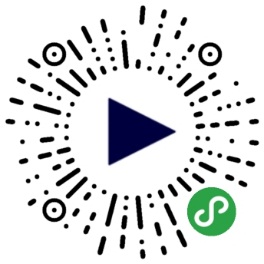 小程序二维码:项目: Wikilog小程序运行环境: CentOS7.6+nGinx+MySQL+PHP7 (宝塔面板)项目描述:用原生PHP编写API, 实现了博客内容显示于小程序, 实现了用户在小程序端留言在小程序端: 实现了微信用户登录, 头像显示, 保存OpenID 实现博客列表的滑至底部自动加载更多数据实现博客的标题搜索, 以条件渲染实现关键字的高亮显示, 以正则表达式实现不区分大小写的搜索小程序与微信公众号绑定, 在小程序可以查看公众号的文章小程序二维码:项目: Wikilog小程序运行环境: CentOS7.6+nGinx+MySQL+PHP7 (宝塔面板)项目描述:用原生PHP编写API, 实现了博客内容显示于小程序, 实现了用户在小程序端留言在小程序端: 实现了微信用户登录, 头像显示, 保存OpenID 实现博客列表的滑至底部自动加载更多数据实现博客的标题搜索, 以条件渲染实现关键字的高亮显示, 以正则表达式实现不区分大小写的搜索小程序与微信公众号绑定, 在小程序可以查看公众号的文章小程序二维码:项目: Wikilog小程序运行环境: CentOS7.6+nGinx+MySQL+PHP7 (宝塔面板)项目描述:用原生PHP编写API, 实现了博客内容显示于小程序, 实现了用户在小程序端留言在小程序端: 实现了微信用户登录, 头像显示, 保存OpenID 实现博客列表的滑至底部自动加载更多数据实现博客的标题搜索, 以条件渲染实现关键字的高亮显示, 以正则表达式实现不区分大小写的搜索小程序与微信公众号绑定, 在小程序可以查看公众号的文章小程序二维码:项目: Wikilog小程序运行环境: CentOS7.6+nGinx+MySQL+PHP7 (宝塔面板)项目描述:用原生PHP编写API, 实现了博客内容显示于小程序, 实现了用户在小程序端留言在小程序端: 实现了微信用户登录, 头像显示, 保存OpenID 实现博客列表的滑至底部自动加载更多数据实现博客的标题搜索, 以条件渲染实现关键字的高亮显示, 以正则表达式实现不区分大小写的搜索小程序与微信公众号绑定, 在小程序可以查看公众号的文章小程序二维码:项目: Wikilog小程序运行环境: CentOS7.6+nGinx+MySQL+PHP7 (宝塔面板)项目描述:用原生PHP编写API, 实现了博客内容显示于小程序, 实现了用户在小程序端留言在小程序端: 实现了微信用户登录, 头像显示, 保存OpenID 实现博客列表的滑至底部自动加载更多数据实现博客的标题搜索, 以条件渲染实现关键字的高亮显示, 以正则表达式实现不区分大小写的搜索小程序与微信公众号绑定, 在小程序可以查看公众号的文章小程序二维码:项目: Wikilog小程序运行环境: CentOS7.6+nGinx+MySQL+PHP7 (宝塔面板)项目描述:用原生PHP编写API, 实现了博客内容显示于小程序, 实现了用户在小程序端留言在小程序端: 实现了微信用户登录, 头像显示, 保存OpenID 实现博客列表的滑至底部自动加载更多数据实现博客的标题搜索, 以条件渲染实现关键字的高亮显示, 以正则表达式实现不区分大小写的搜索小程序与微信公众号绑定, 在小程序可以查看公众号的文章小程序二维码:工作经历2018.4-2018.122018.4-2018.12机票操作员机票操作员机票操作员北京言信航空北京言信航空工作经历2016.7-2017.92016.7-2017.9升职至门店主管升职至门店主管升职至门店主管星巴克星巴克自我介绍·愿意在工作中践行黄金法则：无论何事，你们愿意人怎样待你们，你们也要怎样待人。·对后端和数据库相关技术有一定兴趣。·愿意在工作中践行黄金法则：无论何事，你们愿意人怎样待你们，你们也要怎样待人。·对后端和数据库相关技术有一定兴趣。·愿意在工作中践行黄金法则：无论何事，你们愿意人怎样待你们，你们也要怎样待人。·对后端和数据库相关技术有一定兴趣。·愿意在工作中践行黄金法则：无论何事，你们愿意人怎样待你们，你们也要怎样待人。·对后端和数据库相关技术有一定兴趣。·愿意在工作中践行黄金法则：无论何事，你们愿意人怎样待你们，你们也要怎样待人。·对后端和数据库相关技术有一定兴趣。·愿意在工作中践行黄金法则：无论何事，你们愿意人怎样待你们，你们也要怎样待人。·对后端和数据库相关技术有一定兴趣。·愿意在工作中践行黄金法则：无论何事，你们愿意人怎样待你们，你们也要怎样待人。·对后端和数据库相关技术有一定兴趣。